PEAC Development Review FormOfficer:							Date:						Session:						Supervisor:					A) DEMONSTRATED STRENGTHS SUMMARYB) AREAS OF DEVELOPMENTC) GOALSD) FOLLOW-UP COMMENTS (Outcomes and accomplishments)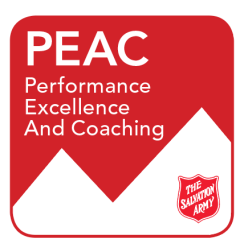 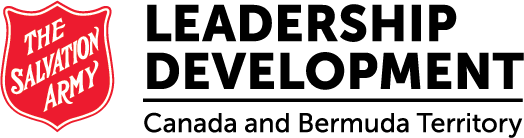 OFFICER CHARACTERISTICS & COMPETENCIES(3 minimum / 5 maximum) COMMENTS(3 minimum / 5 maximum)1.1.2.2.3.3.LEADERSHIP CAPABILITIES(3 minimum / 5 maximum) COMMENTS(3 minimum / 5 maximum)1.1.2.2.3.3.OFFICER CHARACTERISTICS & COMPETENCIES(3 minimum / 5 maximum) COMMENTS(3 minimum / 5 maximum)1.1.2.2.3.3.LEADERSHIP CAPABILITIES(3 minimum / 5 maximum) COMMENTS(3 minimum / 5 maximum)1.1.2.2.3.3.OFFICER CHARACTERISTICS & COMPETENCIES and/or LEADERSHIP CAPABILITIES ACTION STEPS / MILESTONES(What will you do next?)1.1.2.2.3.3.OFFICERSUPERVISOROfficerSignatureOfficerSignatureDateSupervisorSignatureSupervisorSignatureDateDC/DHSignatureDC/DHSignatureDate